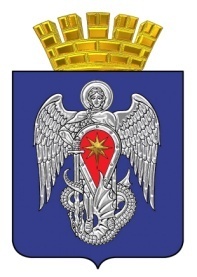 МИХАЙЛОВСКАЯ ГОРОДСКАЯ ДУМАВОЛГОГРАДСКОЙ ОБЛАСТИРЕШЕНИЕПринято Михайловскойгородской Думой 22 декабря 2021 г.                                                                  № 468 О внесении изменений в решение Михайловской городской Думы Волгоградской области от 09.07.2012 № 680 «Об учреждении в качестве юридического лица отдела Отрадненской сельской территории администрации городского округа город Михайловка и утверждении положения «Об отделе Отрадненской сельской территории администрации городского округа город Михайловка»           С целью упорядочения задач и функций территориальных структурных подразделений администрации городского округа город Михайловка Волгоградской области, руководствуясь Федеральным законом от 06.10.2003 № 131-ФЗ «Об общих принципах организации местного самоуправления в Российской Федерации», Уставом городского округа город Михайловка Волгоградской области,  Михайловская городская ДумаРЕШИЛА:1. Внести в решение Михайловской городской Думы Волгоградской области от 09.07.2012 № 680 «Об учреждении в качестве юридического лица отдела Отрадненской сельской территории администрации городского округа город Михайловка и утверждении положения «Об отделе Отрадненской сельской территории администрации городского округа город Михайловка» следующие изменения:	 Положение об отделе Отрадненской сельской территории администрации городского округа город Михайловка изложить в редакции согласно приложению к настоящему решению.2. Настоящее решение  вступает в силу после его официального опубликования.         3. Контроль исполнения настоящего решения возложить на постоянную комиссию по социальной политике и защите прав граждан Михайловской городской Думы.Врио председателя Михайловской городской Думы Волгоградской области                                                                          П.Г. ЛоктионовГлава городского округа                                                                   город МихайловкаВолгоградской области                                                                         А.В. Тюрин22 декабря 2021 г.